ИГРИ ЗА НАЙ-МАЛКИТЕЦВЕТНИ ЩИПКИ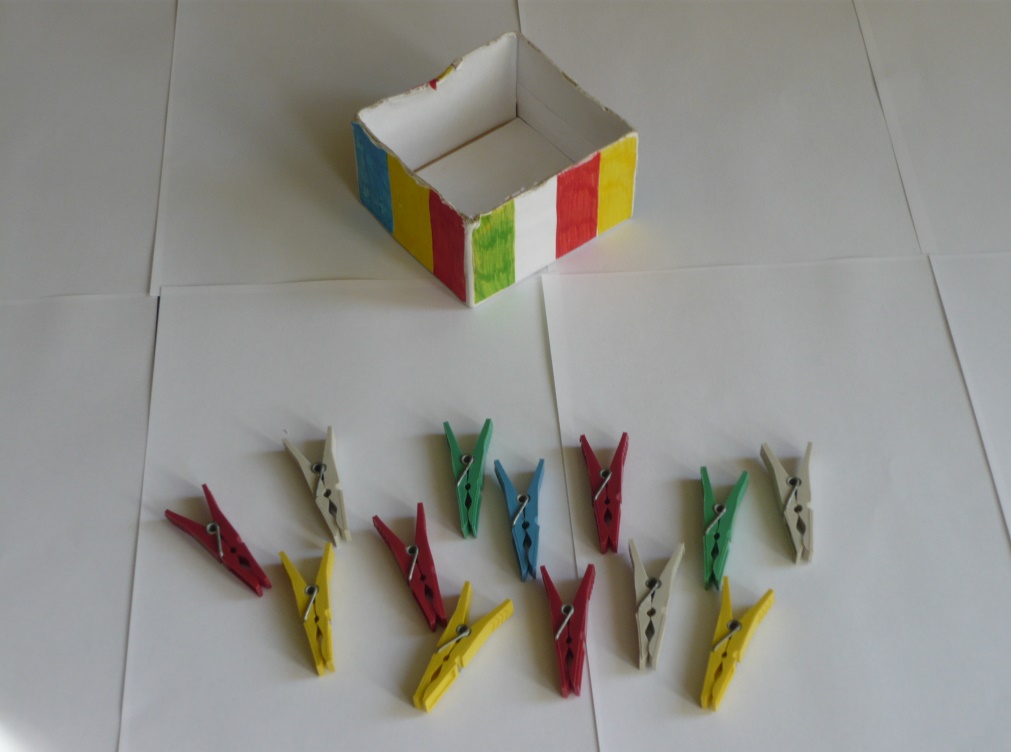 Задача.  Вземи щипка, назови цвета и я закачи на съответстващото по цвят място.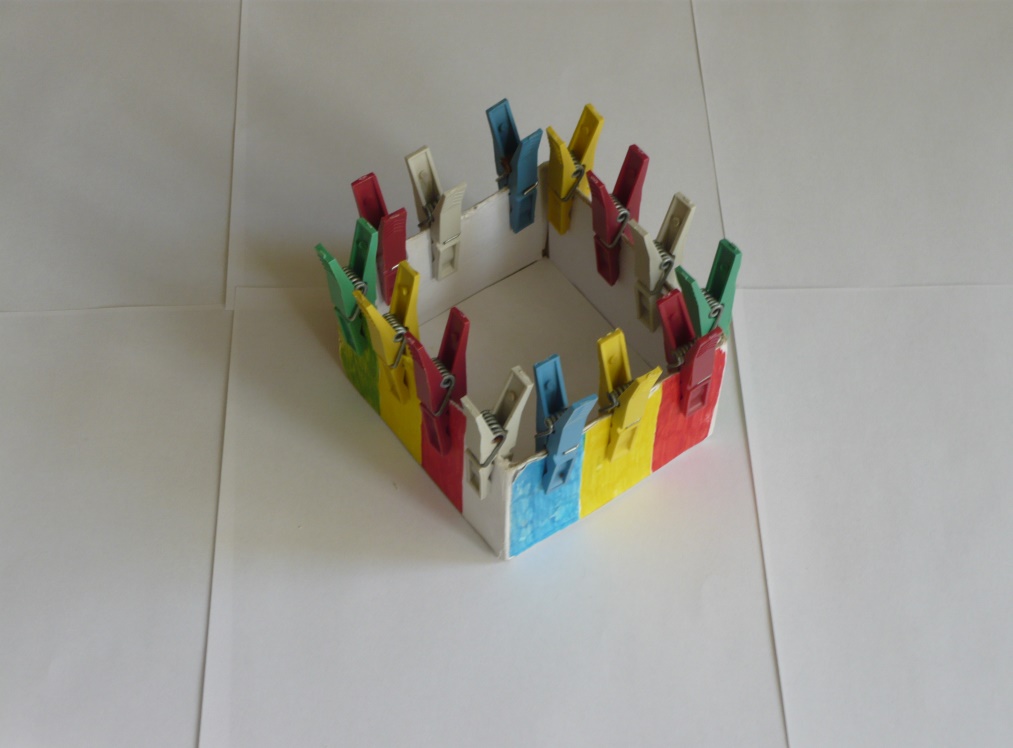 Изготвил: Коста Славчев